
Приложение №2Утвержден Протоколом 
№ ОС-2023/3.5.2 от 19.12.2023 заседания Комиссии по жилищно-коммунальному хозяйству Общественного совета при Минстрое России


ПЛАН РАБОТЫ
Комиссии по жилищно-коммунальному хозяйству Общественного совета при Минстрое Россиина 2024 годРуководитель Комиссии                                           
по жилищно-коммунальному хозяйству
Общественного совета при Минстрое России                                                  В.М.Талалыкин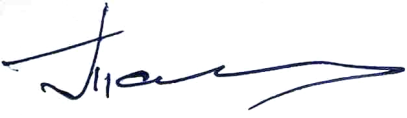 № п/пПерспективные вопросы для обсуждения1О плане мероприятий по реализации Стратегии развития строительной отрасли и жилищно-коммунального хозяйства Российской Федерации на период до 2030 года с прогнозом до 2035 года в сфере ЖКХ.2Об исполнении федерального проекта «Обеспечение устойчивого сокращения непригодного для проживания жилищного фонда» по переселению граждан из аварийного жилищного фонда.3Развитие жилищно-коммунального хозяйства в соответствии со Стратегии социально-экономического развития  Российской Федерации с низким уровнем выбросов парниковых газов до 2050 г. И комплексной государственной программой Российской Федерации «Энергосбережение и повышение энергетической эффективности»4О реализации мероприятий по строительству и модернизации объектов коммунальной инфраструктуры в рамках Федерального проекта «Инфраструктурное меню».5О деятельности Рабочих групп при Комиссии по жилищно-коммунальному хозяйству в соответствии с тематическим планом.- Рабочая группа по энергосбережению, энергоэффективности и климатической повестки в сфере ЖКХ;- Рабочая группа по экономическим вопросам;
- Рабочая группа по управлению жильем и капитальному ремонту МКД;
- Рабочая группа по государственно-частному партнерству;
- Рабочая группа по кадровым вопросам в ЖКХ.6Медиапланирование
7Проведение экспертизы и подготовка заключений по проектам нормативных правовых актов (по поручениям Председателя Общественного совета при Минстрое России).8Подготовка ответов на обращения, поступившие в адрес Общественного совета при Минстрое России, в части вопросов, относящихся к компетенции Комиссии.9Проведение заседаний Комиссии.